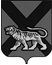 ТЕРРИТОРИАЛЬНАЯ ИЗБИРАТЕЛЬНАЯ КОМИССИЯ
МИХАЙЛОВСКОГО РАЙОНАРЕШЕНИЕс. МихайловкаВ соответствии с пунктом 8 статьи 50 Федерального закона «Об основных гарантиях избирательных прав и права на участие в референдуме граждан Российской Федерации», ч. 8 ст. 58 Избирательного кодекса Приморского края территориальная избирательная комиссия Михайловского районаРЕШИЛА:1. Организациям, осуществляющим выпуск средств массовой информации, предоставившим зарегистрированным кандидатам  в депутаты муниципального комитета сельского Новошахтинского городского поселения для проведения предвыборной агитации платное эфирное время, печатную площадь:1) обеспечить ведение отдельного учета объемов и стоимости платного эфирного времени, платной печатной площади, предоставленных зарегистрированным кандидатам для проведения предвыборной агитации в период избирательных кампаний в соответствии с формами, утвержденными пунктом 2 настоящего решения; 2) представить в территориальную избирательную комиссию Михайловского района сведения в соответствии с формами, утвержденными пунктом 2 настоящего решения, не позднее 23 сентября  2015 года на бумажном носителе  и машиночитаемом виде. 2. Утвердить формы ведения организациями, осуществляющими выпуск средств массовой информации, отдельного учета объемов и стоимости платного эфирного времени, платной площади, предоставленных зарегистрированным кандидатам для проведения предвыборной агитации в период избирательных кампаний (приложение № 1, № 2).2.  Направить  настоящее решение в Избирательную комиссию Приморского края для размещения на официальном сайте в информационно-телекоммуникационной сети «Интернет».  3. Разместить настоящее решение на официальном сайте  территориальной избирательной комиссии Михайловского района в информационно – телекоммуникационной сети « Интернет».СВОДНЫЕ СВЕДЕНИЯоб объемах и стоимости платного эфирного времени, предоставленного____________________________________________________  (наименование организации телерадиовещания)зарегистрированным кандидатам для проведения предвыборной агитации в период избирательной кампании   Выборы депутатов муниципального комитета  Новошахтинского городского поселения По состоянию на «______»_______________ 2015 годаРуководитель организации телерадиовещания__________________                    __________________               _________________(инициалы, фамилия)				(подпись)				(дата)Главный бухгалтер организации телерадиовещания			М.П.__________________                    __________________               _________________(инициалы, фамилия)				(подпись)				(дата)СВОДНЫЕ СВЕДЕНИЯоб объемах и стоимости платной печатной площади, предоставленной редакцией____________________________________________________  (наименование организации)зарегистрированным кандидатам для проведения предвыборной агитации в период избирательной кампанииВыборы депутатов муниципального комитета Новошахтинского городского поселения По состоянию на «______»_______________ 2015 годаРуководитель  редакции__________________                    __________________               _________________(инициалы, фамилия)				(подпись)				(дата)Главный бухгалтер организации телерадиовещания			М.П.__________________                    __________________               _________________(инициалы, фамилия)				(подпись)				(дата) 18.06.2015                           615/104О порядке и формах ведения организациями, осуществляющими выпуск средств массовой   информации, отдельного учета объемов и  стоимости платной  площади, представленной  зарегистрированным кандидатам для проведения предвыборной агитации в период избирательной кампании по выборам депутатов муниципального комитета Новошахтинского городского поселения, назначенным на 13 сентября  2015 года.Председатель  комиссииН.С. ГорбачеваСекретарь заседанияН.Л. БоголюбоваПриложение №1к решению территориальной избирательной комиссии Михайловского района от 18 июня 2015года  № 615/104№п/пФ. И. О.зарегистрированного кандидатаФорма предвыборной агитации  дата и время выхода в эфирОбъем фактически предоставленного эфирного времени, мин. сек.Стоимость фактически предоставленного эфирного времени, руб.Наименование плательщика, его банковские реквизитыДокумент, подтверждающий оплату (дата, номер платежного поручения)Основание платежа (дата заключение и номер договора, номер счета)ИТОГО:Приложение №2к решению территориальной избирательной комиссии Михайловского района  от  18 июня 2015года  № 615/104№ п/пФ.И.О. зарегистрированного кандидатаДата опубликования, название агитационного материала, № печатного изданияОбъем фактически предоставленной площади (кв. см)Стоимость фактически предоставленной печатной площади (руб.) Тираж (экз.)Наименование плательщика, его банковские реквизитыДокумент, подтверждающий оплату (вид, дата и  №)Основание платежа (дата, номер договора и номер счета)ИТОГО: